CURRICULUM VITAE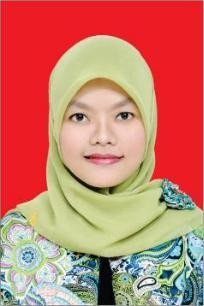 Biodata:Language Ability:Bandung, Januari 2021Elsa Silvia Nur Aulia M.PdName :Elsa Silvia Nur Aulia M.PdElsa Silvia Nur Aulia M.PdElsa Silvia Nur Aulia M.PdPlace and Date of BirthSukabumi, 14 January 1990Sukabumi, 14 January 1990Sukabumi, 14 January 1990:Sukabumi, 14 January 1990Sukabumi, 14 January 1990Sukabumi, 14 January 1990Gender :FemaleFemaleFemaleMarital Status :MarriedMarriedMarriedAddress :Jln. Garunggang Kulon no.192/65 RT 05/12 KelurahanJln. Garunggang Kulon no.192/65 RT 05/12 KelurahanJln. Garunggang Kulon no.192/65 RT 05/12 KelurahanAddress :Sukabungah Kecamatan Sukajadi Pasteur Pasirkaliki BandungSukabungah Kecamatan Sukajadi Pasteur Pasirkaliki BandungSukabungah Kecamatan Sukajadi Pasteur Pasirkaliki BandungAddress :40162.Phone:(022-2036441) / (0823-1884-9064)(022-2036441) / (0823-1884-9064)(022-2036441) / (0823-1884-9064)Email :silviaelsha@gmail.comsilviaelsha@gmail.comsilviaelsha@gmail.comEducational Background:Educational Background:Educational Background:Educational Background:Education LevelName of SchoolYearYearKindergartenTaman Kanak-Kanak Aisyiah1995-19961995-1996Elementary SchoolSekolah Dasar Negeri Ayudia III1996-20011996-2001Elementary SchoolBandung1996-20011996-2001Junior High SchoolPondok Modern Darussalam Gontor Putri I Mantingan Ngawi Jawa Timur.2001-20042001-2004Secondary SchoolPondok Modern Darussalam Gontor Putri2004-20072004-2007Secondary SchoolI Mantingan Ngawi Jawa Timur.2004-20072004-2007Higher EducationDepartment of Arabic Language Education2008-20122008-2012Higher EducationUniversitas Pendidikan Indonesia (UPI)2008-20122008-2012Higher EducationGraduate School in Department of Arabic Education Universitas Pendidikan Indonesia (UPI)2012-20142012-2014Higher EducationDoctoral Degree in Islamic Education Program. Universitas Islam Negeri Sunan Gunung Djati Bandung2016- Now2016- NowAchievement :Achievement :Achievement :Achievement :AchievementAchievementAchievementYearSecond Place Winner in Arabic Poetry Reading Competition for Indonesian Students in the second Middle East Festival, Universitas Indonesia.2011Judge in Arabic Poetry Reading Competition for Indonesia Senior High School In the Third Middle East Festival at the University of Indonesia.2012Judge in Arabic Poetry Reading Competition for Indonesia Senior High School In the Fourth Middle East Festival at the University of Indonesia.2013Judge in Arabic Poetry Reading Competition for University Student in the Cultural Middle East Festival at UPI Bandung.2018Training Experience:Training Experience:Training Experience:TrainingYearGlobal English, Lv. 3-9 in The British Institute (TBI) Bandung2012-2015Pelatihan Dosen dan Tenaga Kependidikan Institut Teknologi Bandung2016di Pusdik Armed, Cimahi2016Student Centered Learning (SCL) by PMO ITB2018Applied Approach (AA) by PMO ITB2018Teaching Experience:Teaching Experience:Teaching Experience:TeachingYearArabic Languange Course in Salman ITB for student and public2014Teacher in Primary Al Irsyad Satya Islamic School in Kota Baru2014-2016Parahyangan2014-2016Teaching Staff in UPT Bahasa Institut Teknologi Bandung2018Lecturer of Islamic religion and ethics, Institut Teknologi Bandung2016-Lecturer of Islamic religion and ethics, Institut Teknologi BandungNowCommunity Service:Community Service:Community Service:Type of ServiceYearAplikasi Prinsip Teknokultur dalam Pemberdayaan Potensi Ekonomi2018Masyarakat Melalui Pelatihan Kewirausahaan (Pengemasan dan2018Pemasaran Produksi Olahan Pisang) di Kampung Cibereum Desa2018Tarumanagara Kabupaten Pandeglang, Provinsi Banten.2018Research:Research:Research:Teknologi Cryptocurrency Bitcoin untuk Investasi dan Transaksi Bisnis2018dalam Syariat Islam, dipublikasikan dalam Jurnal Sosioteknologi,2018hal.74-92, vol.17, nomor I, edisi April tahun 2018. ISSN:1858-34742018International Proceedings:International Proceedings:International Proceedings:Muskilat at-ta’lim li al-lughah al-Arabiyah fi al-madrasah al-ibtidaiyyah20172017Presented in 1st International Conference on Arabic20172017Language (ICAL) di Universitas Pendidkan Indonesia.20172017Character Education Model Based On Local Wisdom (An ethnographicstudy in Kampung Dukuh, Ciroyom, Garut Regency, West Java, published on seminars in the International Conference on Islamic Education (ICIE), UIN Sunan Gunung Djati Bandung.20182018Committee:Committee:Committee:National Symposium Committee organized by KK Ilmu Kemanusiaan, in Aula Barat.2017Committee in International Seminar of Art, Design, Religion, and Humanities organized by KK Ilmu Kemanusiaan, in Aula Timur ITB.2017Committee in Technolinguistics Seminar organized by KK Ilmu Kemanusiaan ITB, in Aula Barat.2019Language AbilityCertifiedArabicTOAFLEnglishTOEP & IELTS